PG Zuidwesthoek te Sluis e.o.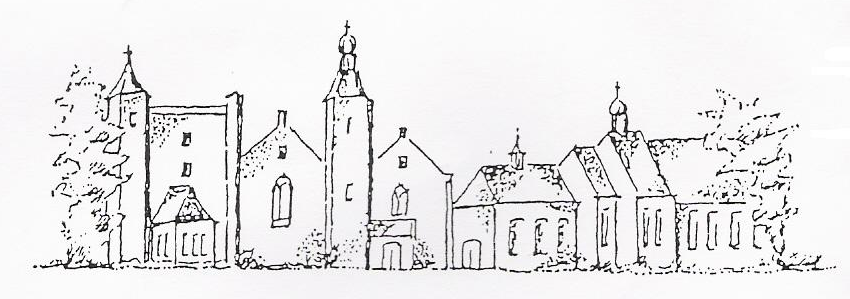 Zondag 11 oktober 2020SluisKleur groenVoorganger: leden kerkenraadAmbtsdrager: dhr J.DeesLector: mw S. Smit Muzikale bijdrage via geluidsinstallatieDe collecte bijde uitgang is bestemd voor kerkrentmeesters en diaconie. De tweede collecte is bestemd voor Kerk en Israël De bloemen uit de dienst gaan met een groet van de gemeente naar mw Krijnen- Dierkx, dhr H. de Ruijter en mw Martin- TimmersINTREDEWoord van welkomAan de Paaskaars worden de tafelkaarsen  ontstoken.o.: We ontsteken de tafelkaarsen.      Eén kaars voor Israël      en één kaars voor de gemeente.     Wij beiden      - onlosmakelijk met elkaar verbonden -      mogen ons gedragen weten      naar het licht van de nieuwe morgen.We luisteren naar: LIED 970: 1Vlammen zijn er vele, één is het licht,licht van Jezus Christus,vlammen zijn er vele, één is het licht,wij zijn één in Christus.We luisteren naar: INTREDELIED 2831.In de veelheid van geluiden
in het stormen van de tijd
zoeken wij het zachte suizen
van het woord, dat ons verblijdt

3.Want wij mensen op de aarde
raken van het duister moe.
Als uw hart ons niet bewaarde
sliepen wij ten dode toe.

4.Laat uw dauw van vrede dalen
in de voren van de tijd.
Vat ons samen in de stralen
van uw goedertierenheid.

5.Die ons naam voor naam wilt noemen,
al uw liefde ons besteedt,
zingend zullen wij U roemen
en dit huis zingt met ons mee!wij gaan staanBEMOEDIGING EN GROETwij gaan zittenLIED: psalm 130 vers 1 en 4 1.Uit diepten van ellende      
roep ik tot U, o Heer.
Gij kunt verlossing zenden,
ik werp voor U mij neer.
O laat uw oor zich neigen
tot mij, tot mijn gebed.
Laat mij gehoor verkrijgen,
red mij, o Here, red.4. Gij al Gods bondgenoten,   zie naar zijn toekomst uit!De Heer is vast besloten,tot goedertierenheid!GEBED om ontferming We luisteren naar LIED 413	1.Grote God, wij loven U,
Heer, o sterkste aller sterken.
Heel de wereld buigt voor U
en bewondert uwe werken.
Die Gij waart ten allen tijd,
blijft Gij ook in eeuwigheid.3.Heer, ontferm U over ons,
open uwe Vaderarmen,
stort uw zegen over ons,
neem ons op in uw erbarmen!
Eeuwig blijft uw trouw bestaan,
laat ons niet verloren2.Alles wat U prijzen kan,
U, de eeuw’ge ongeziene.
Looft uw liefd’ en zingt er van,
alle eng’len die u dienen,
roepen U nooit lovensmoe,
heilig, heilig, heilig toe.

GEBED voor we in de bijbel lezenSchriftlezing: Jesaja 25 vers 1-9HEER, u bent mijn God.Ik zal u hulde bewijzen, uw naam loven.Want wonderbaarlijk zijn uw daden,U hebt uw beleid sinds mensenheugenistrouw en betrouwbaar uitgevoerd.Hun stad hebt u tot een bouwval gemaakt,hun versterkte vesting tot een ruïne;Het bolwerk van barbaren is geen stad meer.Nooit zullen ze herbouwd worden.Daarom zal het gewelddadige volk u eren,de stad van wrede volken ontzag voor u tonen.U was een toevlucht voor de zwakken,een toevlucht voor de armen in hun nood,beschutting tegen stortbuien, schaduw tegen hitte.Want het woeden van de wrede volkenis als een stortbui tegen een muur,als hitte in een dorre streek. U doet het barbaarse gejoel verstommen,U tempert de triomf van tirannen,zoals de schaduw van een wolk de hitte tempert.Op deze berg richt de HEER van de hemelse machtenvoor alle volken een feestmaal aan; uitgelezen gerechten en belegen wijnen, een feestmaal rijk aan merg en vet, met pure, rijpe wijnen. Op deze berg vernietigt hij het waas dat alle volken het zicht beneemt, de sluier waarmee alle volken omhuld zijn. Voor altijd doet hij de dood teniet. God, de HEER, wist de tranen van elk gezicht, de smaad van zijn volk neemt hij van de aarde weg – de HEER heeft gesproken.Op die dag zal men zeggen: ‘Hij is onze God! Hij was onze hoop: hij zou ons redden. Hij is de Heer, hij was onze hoop. Juich en wees blij: hij heeft ons gered!’We luisteren naar orgelmuziek en lezen  LIED 451- 1, 2, 51.Richt op uw macht, o Here der heerscharen
en laat uw hulp ontwaken uit uw hand,
wil voor uw aangezicht uw volk bewaren
opdat de nacht zal wijken uit het land.2.Richt aan uw heil voor wie in onheil leven,Zend uw gerechtigheid als morgendauw,Dan zal het land de rijkste vruchten geven:De vijgenboom en wijnstok van de trouw.5.Richt over de aarde en haar diepe stromen,De volkeren, de sterren, zon en maan,Zij zullen allenvoor uw aanschijn komenEn zingen dat uw woorden niet vergaan.Schriftlezing: Matteus 22 vers 1-14Daarop vertelde Jezus hun opnieuw een gelijkenis: ‘Het is met het koninkrijk van de hemel als met een koning die een bruilofsfeest gaf voor zijn zoon. Hij stuurde zijn dienaren erop uit om de bruiloftsgasten uit te nodigen, maar die wilden niet komen. Daarna stuurde hij andere dienaren op pad met de opdracht: “Zeg tegen de genodigden : Ík heb een feestmaal bereid, ik heb mijn stieren en het mestvee laten slachten. Alles staat klaar, kom dus naar de bruiloft!’” Maar ze negeerden hen en vertrokken, de een naar zijn akker, de ander naar zijn handel. De overigen namen zijn dienaren gevangen, mishandelden en doodden hen. De koning ontstak in woede en stuurde zijn troepen erop af, hij liet de moordenaars ombrengen en hun stad in brand steken. Vervolgens zei hij tegen zijn dienaren: “Alles staat klaar voor het bruiloftsfeest, maar de gasten waren het niet waard genodigd te worden. Ga daarom naar de toegangswegen van de stad en nodig voor de bruiloft iedereen uit die je tegenkomt.” De dienaren gingen de straat op en brachten zoveel mogelijk mensen samen, zowel goede als slechte. En de bruiloftszaal vulde zich met gasten voor de maaltijd. Toen de koning binnenkwam om te zien wie er allemaal aanlagen, zag hij iemand die zich niet in bruiloftskleren had gestoken, en vroeg hem: “Vriend, hoe ben je hier binnengekomen terwijl je niet eens een bruiloftskleed aanhebt?”De man wist niets te zeggen. Daarop zei de koning tegen zijn hofdienaars: “Bind zijn handen en voeten vast en gooi hem eruit, in de uiterste duisternis, waar men jammert en knarsetandt. Velen ziijn geroepen, maar slechts weinigen uitverkoren,”’Nu trokken de Farizeeën zich terug om zich erop te beraden hoe ze hem met een uitspraak in de val konden lokken. Ze stuurden enkele van hun leerlingen samen met een aantal Herodianen naar hem toe, met de vraag: ‘Meester, wij weten dat u oprecht bent en in alle oprechtheid onderricht geeft over de weg van God. We weten dat u zich aan niemand iets gelegen laat liggen, u kijkt immers niemand naar de ogen. Zeg ons daarom wat u vindt: is het toegestaan de keizer beslasting te betalen of niet?’ Maar Jezus had hun boze opzet door en zei: ‘Waarom stelt u me op de proef, huichelaars? Laat me de belastingmunt zien.’ Ze reikten hem een denarie aan. Hij vroeg hun: ‘Van wie is het opschrift?’ Ze antwoordden: ’Van de keizer.’ Daarop zei hij tegen hen: ‘Geef dan wat van de keizer is aan de keizer, en geef aan God wat God toebehoort.’ Ze waren zeer verbaasd toen ze dit hoorden. Ze lieten hem staan en gingen weg.l. Tot zover de Schriftlezing.    Zalig zijn zij     die het woord van God horen     het in hun hart bewaren     en eruit leven.AmenWe luisteren naar: LIED 3151.Heb dank, o God van alle leven,die zijt alleen Uzelf bekend,dat Gij uw woord ons hebt gegeven,uw licht en liefd’ ons toegewend.Nu rijst uit elke nacht uw morgen,nu wijkt uw troost niet meer van de aard,en wat voor wijzen bleef verborgenwerd kinderen geopenbaard.3.Gemeente aan wier aardse handendit hemels woord is toevertrouwd,o draag het voort naar alle landen,vermenigvuldigd duizendvoud.Een stem zegt: roep! Wat zoudt gij roemenop mensengunst of -heerlijkheid?’t Verwaait als gras en weidebloemen. –Gods woord bestaat in eeuwigheid!MEDITATIEORGELSPELINZAMELING van de gaven bij de uitgangcollecte toelichting DANKGEBED, VOORBEDE,  stil gebed, Onze Vader We luisteren naar: SLOTLIED 4161.Ga met God en Hij zal met je zijn 
jou nabij op al je wegen
met Zijn raad en troost en zegen.
Ga met God en Hij zal met je zijn.2.Ga met God en Hij zal met je zijn 
bij gevaar, in bange tijden
over jou Zijn vleugels spreiden
Ga met God en Hij zal met je zijn3. Ga met God en Hij zal met je zijn:in zijn liefde je bewaren,in de dood je leven sparen.Ga met God en Hij zal met je zijn 4.Ga met God en Hij zal met je zijn 
tot wij weer elkaar ontmoeten
in Zijn naam elkaar begroeten
Ga met God en Hij zal met je zijnAllen gaan staanZEGENAmenAgenda;12 oktober vergadering kerkenraad18 oktober 10.00 uur dienst in Cadzand, voorganger ds. M van Manen21 oktober  14.30 uur dienst in Rozenoord,voorganger ds de BeunHoor aan de goede tijding:Hij geeft in zijn geduldAan Israël bevrijdingvan onrecht en van schuld.